ПОСТАНОВЛЕНИЕ«_»____ ____2016г. №а. Хакуринохабль«Об утверждении Программы по охране  земель  на   территории МО«Хакуринохабльское  сельское поселение»  на  2016-2018  годы» В соответствии со ст.ст. 11, 12,13 Земельного кодекса РФ, Федерального закона от 6 октября 2003 года № 131-ФЗ "Об общих принципах организации местного самоуправления в Российской Федерации", руководствуясь  Уставом  муниципального образования «Хакуринохабльское сельское поселение»:                               ПОСТАНОВЛЯЮ:          1. Утвердить Программу по  охране  земель  на   территории     МО «Хакуринохабльское сельское поселение», на  2016-2018  годы согласно приложению.2. Настоящее постановление опубликовать или обнародовать в районной газете «Заря» и разместить на официальном сайте сельского поселения.Глава МО «Хакуринохабльское сельское поселение»  							Р.Р. Аутлев                                                                                   	Приложение 1 к постановлению                                                                          главы МО «Хакуринохабльское сельское поселение»                                                                                      «_»___. № ПРОГРАММАпо охране земель на территории МО «Хакуринохабльское сельское поселение» на  2016-2018 годыРаздел I. Паспорт программы по охраны земель, на 2016-2018 годы Раздел II. Содержание проблемы и обоснование необходимости ее решения программными методами Земля - важнейшая часть общей биосферы, использование ее связано со всеми другими природными объектами: водами, лесами, животным и растительным миром, полезными ископаемыми и иными ценностями недр земли. Без использования и охраны земли практически невозможно использование других природных ресурсов. При этом бесхозяйственность по отношению к земле немедленно наносит или в недалеком будущем будет наносить вред окружающей природной среде, приводить не только к разрушению поверхностного слоя земли - почвы, ее химическому и радиоактивному загрязнению, но и сопровождаться экологическим ухудшением всего природного комплекса.Земля используется и охраняется в Российской Федерации как основа жизни и деятельности народов, проживающих на соответствующей территории. Эта формула служит фундаментом прав и обязанностей государства, занятия общества и землепользователей  использованием и охраной земли в соответствии с действующим законодательством.Использование значительных объемов земельного фонда в различных целях накладывает определенные обязательства по сохранению природной целостности всех звеньев экосистемы окружающей среды. В природе все взаимосвязано. Поэтому нарушение правильного функционирования одного из звеньев, будь то лес, животный мир, земля, ведет к дисбалансу и нарушению целостности экосистемы. Территории природного комплекса - лесные массивы, водные ландшафты, овражные комплексы, озелененные пространства природоохранные зоны и другие выполняют важнейшую роль в решении задачи  обеспечения условий устойчивого развития района.Местная программа «Охрана  земель на территории МО «Хакуринохабльское сельское поселение» на 2016 - 2018 годы» (далее - Программа) направлена на создание благоприятных условий использования и охраны земель, обеспечивающих реализацию государственной политики эффективного и рационального использования и управления земельными ресурсами в интересах укрепления экономики сельского поселения.Нерациональное использование земли, потребительское и бесхозяйственное отношение к ней приводят к нарушению выполняемых ею функций, снижению природных свойств.Охрана земель только тогда может быть эффективной, когда обеспечивается рациональное землепользование.Проблемы устойчивого социально-экономического развития МО «Хакуринохабльское сельское поселение» и экологически безопасной жизнедеятельности его жителей на современном этапе тесно связаны с решением вопросов охраны и использования земель. На уровне сельского поселения можно решать местные проблемы охраны и использования земель самостоятельно, причем полным, комплексным и разумным образом в интересах не только ныне живущих людей, но и будущих поколений.Раздел III. Цели, задачи и сроки реализации Программы Целью   Программы является : охрана и восстановление плодородия земель;Задачами Программы являются: 1) улучшение условий для устойчивого земледелия, повышения плодородия почв, сокращения поверхностного стока, увеличения поглощения углекислого и других газов, оптимизации процессов почвообразования, увеличения водности рек и водоемов, создания условий для сохранения биологического разнообразия; Раздел IV. Ресурсное обеспечение Программы Финансирование мероприятий Программы осуществляется за счет средств местных бюджетов . Общий объем финансирования Программы в 2016-2018 годах составляет  198,0  тыс. рублей, из них: из местного бюджета – 198,0 тыс. рублей;Объемы и источники финансирования подпрограмм и в целом Программы приведены в таблице №1.Мероприятия по реализации Программы по подпрограммам, годам, объемам и источникам финансирования приведены в таблице  №2 к Программе. Объемы бюджетных средств носят прогнозный характер и подлежат ежегодному уточнению в установленном порядке при формировании соответствующих бюджетов. Раздел V. Механизм реализации Программы Реализация Программы осуществляется на основе договоров, заключаемых в установленном порядке муниципальным заказчиком с исполнителями мероприятий Программы, за исключением случаев, предусмотренных действующим законодательством. Отбор исполнителей мероприятий Программы осуществляется на конкурсной основе в соответствии с законодательством о размещении заказов на поставки товаров, выполнение работ, оказание услуг для муниципальных нужд. Механизм реализации Программы предусматривает ежегодное формирование рабочих документов: организационного плана действий по реализации мероприятий Программы, плана проведения конкурсов на исполнение конкретных мероприятий Программы, проектов договоров, заключаемых муниципальным заказчиком с исполнителями мероприятий Программы, перечня работ по подготовке и реализации мероприятий Программы конкретными исполнителями с определением объемов и источников финансирования. Раздел VI. Организация управления и контроль за ходом реализации Программы Управление Программой осуществляется администрацией муниципального образования  «Хакуринохабльское сельское поселение»Муниципальные заказчики Программы несут ответственность за качественное и своевременное исполнение мероприятий Программы, эффективное использование финансовых средств и ресурсов, выделяемых на реализацию Программы. Исполнители Программы представляют отчеты о ходе реализации программных мероприятий в  администрацию муниципального образования до 1 марта года, следующего за отчетным календарным годом. Отчет о реализации Программы в соответствующем году должен содержать: общий объем фактически произведенных расходов, всего и в том числе по источникам финансирования; перечень завершенных в течение года мероприятий по Программе; перечень не завершенных в течение года мероприятий Программы и процент их не завершения; анализ причин несвоевременного завершения программных мероприятий; предложения о привлечении дополнительных источников финансирования и иных способов достижения программных целей либо о прекращении дальнейшей реализации Программы. Раздел VII. Оценка социально-экономической эффективности реализации Программы В результате выполнения мероприятий Программы будет обеспечено: благоустройство населенных пунктов;улучшение качественных характеристик земель;эффективное  использование земель                               Таблица №1                                                                       к Программе по охране земель                                                                        на территории МО «Хакуринохабльское сельское поселение» на 2016-2018г. ОБЪЕМЫ И ИСТОЧНИКИ ФИНАНСИРОВАНИЯ ПРГРАММЫ  (тыс. рублей)Таблица № 2 к Программе по охране   земель на территории МО «Хакуринохабльское сельское поселение»   на 2016-2018г.СИСТЕМА ПРОГРАММНЫХ МЕРОПРИЯТИЙРаздел IМЕРОПРИЯТИЯ ПО  ОХРАНЕ ЗЕМЕЛЬ НА ТЕРРИТОРИИ МО «ХАКУРИНОХАБЛЬСКОЕ СЕЛЬСКОЕ ПОСЕЛЕНИЕ» НА 2016-2018ггРЕСПУБЛИКА АДЫГЕЯАдминистрациямуниципального образования«Хакуринохабльское сельское поселение»385440, а. Хакуринохабль,ул. Шовгенова, 13АДЫГЭ РЕСПУБЛИКХьакурынэхьаблэ муниципальнэ къоджэ псэупIэ чIыпIэм изэхэщапI385440, къ. Хьакурынэхьабл,ур. Шэуджэным ыцI, 13Наименование Программы Целевая программа в области охраны земель на 2016-2018 годы (далее – Программа) Основание для разработки Программы Федеральный закон «Об общих принципах организации местного самоуправления в РФ» от 06.10.2003 г. № 131 – ФЗ, Земельный Кодекс РФЗаказчик Программы Администрация муниципального образования «Хакуринохабльское  сельское поселение» Разработчик 
Программы Администрация МО «Хакуринохабльское  сельское поселение» Основная цель Программы Повышение эффективности охраны земель на территории Хакуринохабльское  сельское поселение, в том числе: обеспечение рационального использования земельобеспечение охраны и восстановление плодородия земель;Основные задачи Программы 1. Проведение работ с целью повышения биологического потенциала земель муниципального образования, улучшения условий для устойчивого земледелия, повышения плодородия почв, улучшения гидротермического режима, сокращения поверхностного стока, увеличения поглощения углекислого и других газов, оптимизации процессов почвообразования, увеличения водности рек и водоемов, создания условий для сохранения биологического разнообразия. Сроки реализации Программы 2016-2018 годы Структура Программы, перечень подпрограмм, основных направлений и мероприятий 1. Охрана земельСтруктура Программы, перечень подпрограмм, основных направлений и мероприятий Структура Программы, перечень подпрограмм, основных направлений и мероприятий Исполнители Программы  Администрации МО «Хакуринохабльское  сельское поселение»иные организации, участвующие в реализации мероприятий Программы, определяются на конкурсной основе Объемы и предполагаемые источники финансирования Программы Общий объем необходимого финансирования Программы составляет  198,0  тыс. рублей, из них: в 2016 году –  66,0  тыс. рублей из бюджета МО «Хакуринохабльское сельское поселение» –   66,0                тыс. рублей; в 2017 году –  66,0  тыс. рублей, в том числе: из бюджета МО «Хакуринохабльское сельское поселение» –  66,0 тыс. рублей; в 2018 году – 66,0 тыс. руб.из бюджета МО «Хакуринохабльское сельское поселение» –  66,0 тыс. рублей; Ожидаемые конечные результаты реализации Программы Благоустройство населенных пунктов;Система организации контроля за исполнением Программы Контроль за реализацией Программы осуществляет Администрация муниципального образования «Хакуринохабльское сельское поселение» №Общие объемы затрат по источникам  финансированияВсего, тыс.рублейВ том числе по годамВ том числе по годамВ том числе по годам№Общие объемы затрат по источникам  финансированияВсего, тыс.рублей2016201720181Бюджет МО «Хакуринохабльское сельское поселение»198,066,066,066,0Всего по Программе198,066,066,066,0№ ппНаименование мероприятияИсполнительЕдиница измеренияОбъем финансовых средств из бюджета МО Хакуринохабльское сельское поселение и ожидаемые конечные результатыОбъем финансовых средств из бюджета МО Хакуринохабльское сельское поселение и ожидаемые конечные результатыОбъем финансовых средств из бюджета МО Хакуринохабльское сельское поселение и ожидаемые конечные результатыОбъем финансовых средств из бюджета МО Хакуринохабльское сельское поселение и ожидаемые конечные результаты№ ппНаименование мероприятияИсполнительЕдиница измерениявсего2016год2017год2018 год1.  Организация регулярных мероприятий по очистке территории сельского поселения от мусора Администрация Хакуринохабльского сельского поселениятыс. руб.150,0   50,0  50,050,02.  Посадка кустарников и деревьев на участках подверженных водной эрозии, укрепление берегов в черте населенных пунктовАдминистрация Хакуринохабльского сельского поселениятыс. руб. 30,0 10,0  10,010,03Агрохимическое обследование почвы при выявлении фактов отравления, загрязнения вследствие нарушения правил обращения с удобрениями, ядохимикатами или иными опасными химическими и биологическими веществами. Администрация Хакуринохабльского сельского поселениятыс.руб. 18,06,06,06,0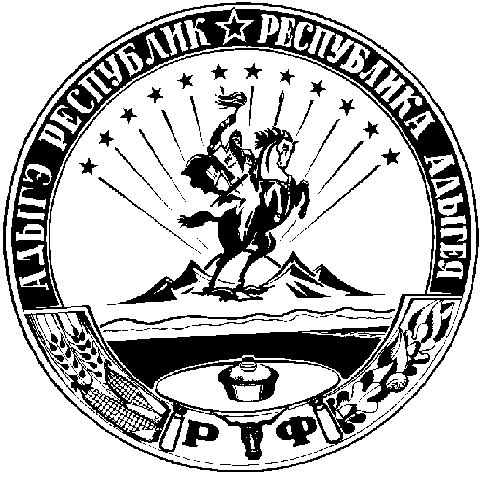 